10.05.2021 18.00  Uhr14.05.2021 18.00 Uhr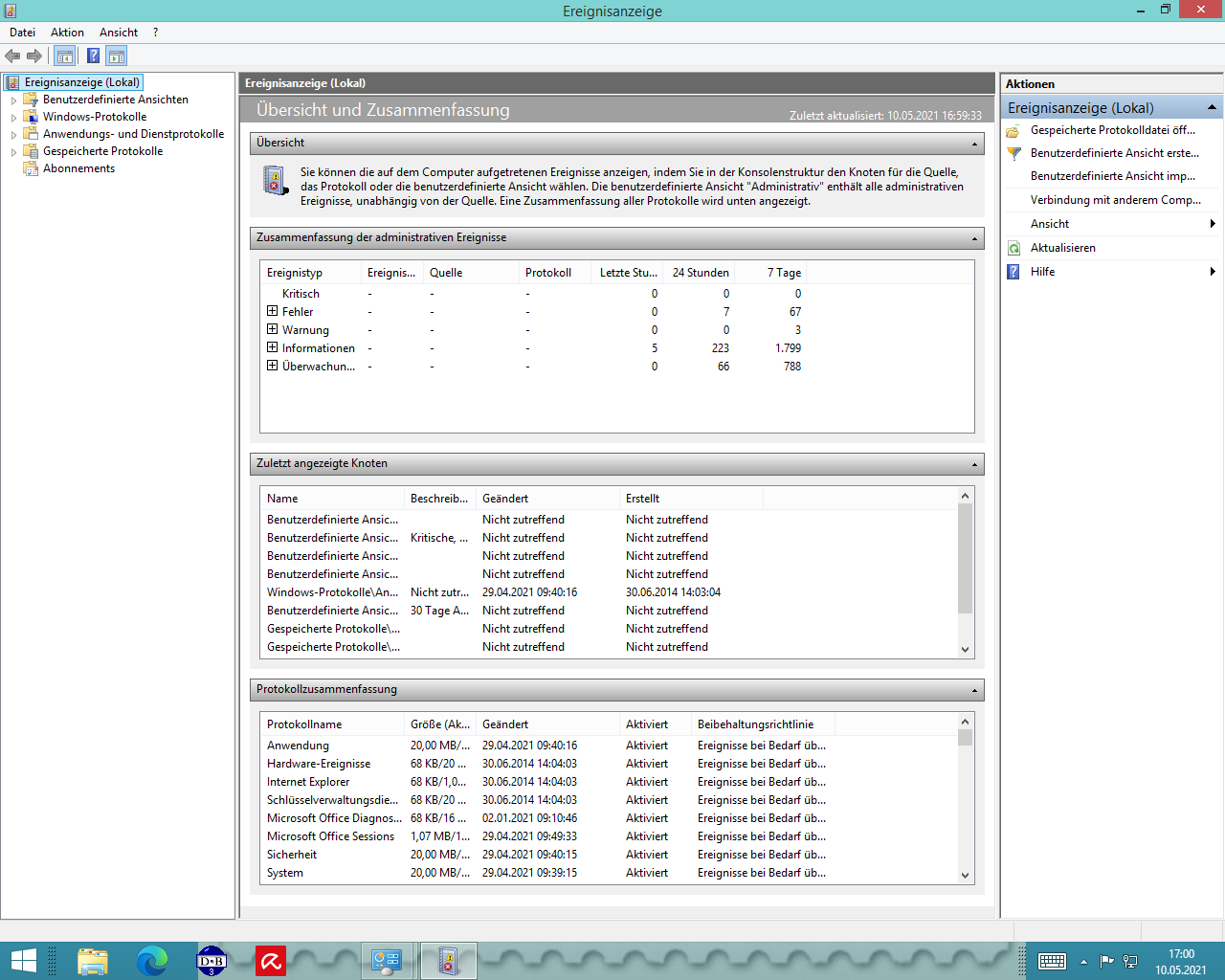 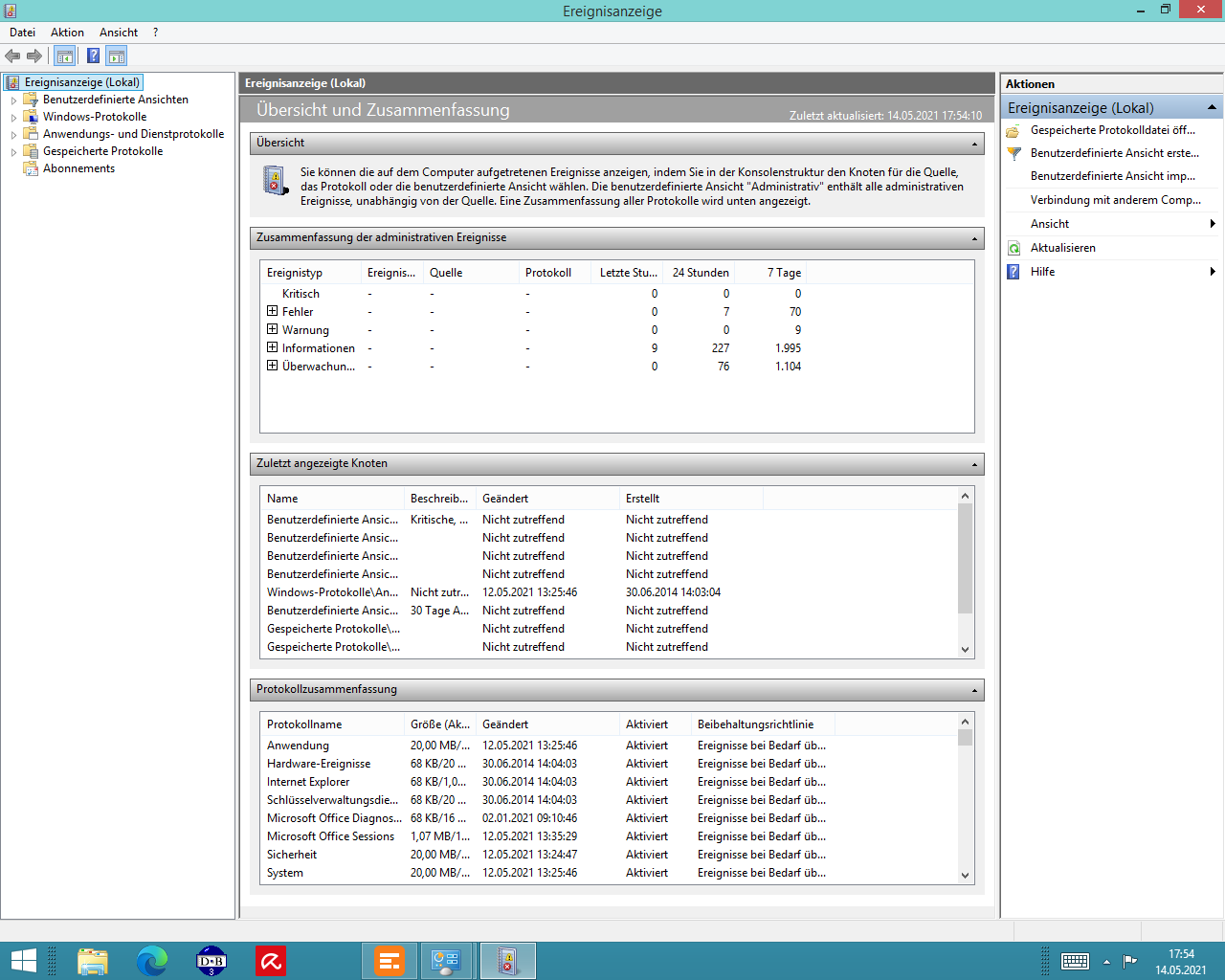 